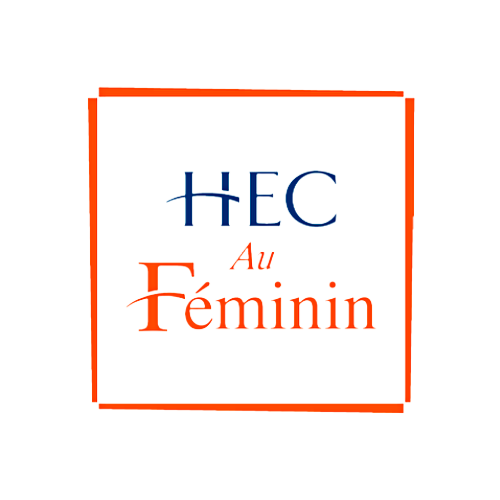 [FR] QUESTIONNAIRE DE CANDIDATURE [EN] APPLICATION FORM [EN] For English please scroll down Pour postuler, vous devez être disponible les 29 mars, 17 mai et 21 juin, en soirée. [FR] À retourner avant le 5 Février 2022 à Trajectoires@hecalumni.fr 1. Dans quelle catégorie candidatez-vous ? a. Prix Femmes HEC b. Prix binôme mixte 2. En quoi pensez-vous incarner le thème de l’année : Ruptures et équilibres : réinventer la performance ? (1000 caractères maximum espaces inclus) 3. Quelles sont vos motivations pour participer au Prix Trajectoires ? (400 caractères maximum espaces inclus)4. Si vous êtes retenu(e) comme candidat(e), souhaitez-vous participer à une rencontre Trajectoires virtuelle en Français ou en Anglais, ou peu vous importe ?To apply, you must be available in the evening of  March 29th, May 17th and June 21st[EN] Please complete and email to Trajectoires@hecalumni.fr by February 5th, 2022 1. To which category are you applying? a. HEC Women award b. Woman & man team award 2. How do you embody this year's theme: Breaks & balances: reinventing performance? (1000 characters maximum including spaces) 3. What are your motivations for participating in the Prix Trajectoires ? (400 characters max. including spaces) 4. If you are selected as a candidate, would you prefer to participate in the virtual Trajectoires event in French or English, or are you comfortable interacting in both languages? NOMPRÉNOMPROMOTION GROUPE HECAUTRES DIPLÔMES et ANNÉES  D’OBTENTIONFONCTION ACTUELLE ENTREPRISE / ORGANISATIONPORTABLEE-MAILLINKEDINTWITTER (personnel et entreprise)SITE INTERNET DE L’ENTREPRISELIEN VERS ARTICLES DE PRESSE, SITE  INTERNET, PUBLICATIONS…Joindre tout document permettant de  mieux vous connaîtreLAST NAMEFIRST NAMEHEC DIPLOMA AND GRADUATION YEAROther degrees and year of graduationCURRENT POSITIONCOMPANY / ORGANIZATIONMOBILE NUMBERE-MAILLINKEDIN TWITTER (personal and company)COMPANY WEBSITELINK TO PRESS ARTICLES, WEBSITE,  PUBLICATIONS ...Attach any document that allows us to get to know you better 